     Валовой региональный продукт Сахалинской области за 2021 годРосстат утвердил данные валового регионального продукта, произведенного в Сахалинской области в 2021 году, в размере 1234,3 млрд. рублей.Реальный ВРП (индекс физического объема) относительно  2020 года снизился на 0,6% и составил  97,5%.На одного жителя региона в 2021 году приходилось 2546 тыс. рублей от достигнутого объема ВРП  (в 2020 году - 2057 тыс. рублей).Наибольший вклад в формирование ВРП области внесли следующие виды экономической деятельности: «Добыча полезных ископаемых» – 60%;  «Строительство»  – 8,1%;  «Государственное управление и обеспечение военной безопасности, обязательное социальное обеспечение» –4,1%;  «Обрабатывающие производства» –3,9%; «Транспортировка и хранение» – 3,8%; «Торговля оптовая и розничная, ремонт автотранспортных средств и мотоциклов» – 3,5%; «Деятельность в области здравоохранения и социальных услуг» – 3,5%; «Деятельность по операциям с недвижимым имуществом» – 2,7%,  «Сельское, лесное хозяйство, охота, рыболовство и рыбоводство» – 2,2%. В суммарном ВРП Дальневосточного федерального округа на Сахалинскую область приходится 17%. Это третий результат после Республики Саха (Якутия) и  Приморского края.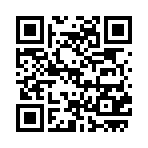  Пресс-служба Сахалинстата тел. 31-41-27 E-mail: p65_mail@gks.ru